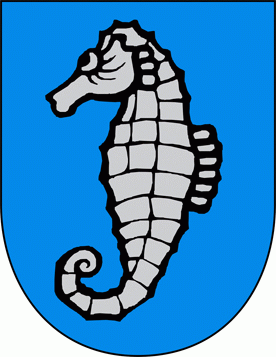 PLAN UPRAVLJANJA IMOVINOM U VLASNIŠTVU OPĆINE PRIVLAKA ZA 2023. GODINUUVOD
Plan upravljanja imovinom Općine Privlaka sadržava detaljnu analizu stanja i razrađene planirane aktivnosti u upravljanju pojedinim oblicima imovine Općine Privlaka za 2023. godinu. Godišnjim planom upravljanja imovinom Općine, određuju se kratkoročni ciljevi i smjernice upravljanja imovinom.Donošenje Godišnjeg plana upravljanja utvrđeno je člancima 15. i 19. Zakona o upravljanju državnom imovinom („Narodne novine“, br. 52/18), gdje je propisana obveza donošenja Plana upravljanja imovinom u vlasništvu Republike Hrvatske. Kako se sukladno članku 35.st.8. Zakona o vlasništvu i drugim stvarnim pravima („Narodne novine“, br. 91/96, 68/98, 137/99, 22/00, 73/00, 129/00, 114/01, 79/06, 141/06, 146/08, 38/09, 153/09, 143/12, 152/14, 81/15, 94/17) na pravo vlasništva jedinica lokalne samouprave na odgovarajući način primjenjuju pravila o vlasništvu Republike Hrvatske, to se načelo upravljanja imovinom u vlasništvu Države treba dosljedno i u cijelosti primjenjivati i na imovinu jedinica lokalne samouprave.Namjera je Plana definirati i popisati ciljeve upravljanja i raspolaganja općinskom imovinom, čija je održivost važna za život i rad postojećih i budućih naraštaja. Istodobno, cilj je Plana osigurati da imovina Općine Privlaka bude u službi gospodarskog rasta te zaštite nacionalnih interesa.Upravljanje imovinom podrazumijeva pronalaženje optimalnih rješenja koja će dugoročno očuvati imovinu, čuvati interese Općine i generirati gospodarski rast. Vlasništvo osigurava kontrolu, javni interes i pravično raspolaganje nad prirodnim bogatstvima, kulturnom i tradicijskom baštinom, i drugim resursima u vlasništvu Općine, kao i prihode koji se mogu koristiti za opće dobro.Vlasništvo Općine važan je instrument postizanja strateških razvojnih ciljeva vezanih za regionalnu prometnu, kulturnu i zdravstvenu politiku, kao i za druge razvojne politike Općine. Učinkovito upravljanje imovinom Općine Privlaka trebalo bi poticati razvoj gospodarstva i važno je za njegovu stabilnost, a istodobno pridonosi boljoj kvaliteti života svih mještana općine.Ovaj je Plan iskorak u smislu transparentnosti i javne objave podataka vezanih za upravljanje i raspolaganje Općinskom imovinom.Sve pokretne i nepokretne stvari, te imovinska prava koja pripadaju Općini Privlaka, čine imovinu Općine Privlaka. Imovinom Općine upravljaju Općinski načelnik i Općinsko vijeće u skladu s odredbama zakona i Statuta Općine Privlaka, pažnjom dobrog domaćina. Člankom 48. Zakona o lokalnoj i područnoj (regionalnoj) samoupravi propisano je da vrijednostima nekretnina iznad 0,5% prihoda bez primitaka iz prethodne godine raspolaže Općinsko vijeće, a ispod iznosa 0,5% Općinski načelnik Općine Privlaka. Tablica 1. Planirani prihodi upravljanja imovinom u proračunu Općine PrivlakaIzvor: Proračun Općine Privlaka za 2023. godinu i Projekcija za 2024. i 2025. godinuPLAN UPRAVLJANJA TRGOVAČKIM DRUŠTVIMA U VLASNIŠTVU/SUVLASNIŠTVU OPĆINE PRIVLAKATrgovačka društva u vlasništvu/suvlasništvu Općine PrivlakaOpćina ima udjele u vlasništvu sljedećih trgovačkih društava:KOMUNALNO ARTIĆ d.o.o. (100,00%)ČISTOĆA d.o.o. Zadar (2,079%)LIBURNIJA d.o.o. (2,115%)VODOVOD d.o.o. Zadar (2,393%)Registar imenovanih članova – nadzorni odbori i upraveTablica 2. Registar imenovanih članova nadzornog odbora i uprava trgovačkih društavaIzvor: https://sudreg.pravosudje.hrCiljevi upravljanja trgovačkim društvima u vlasništvu/suvlasništvu Općine PrivlakaVršiti stalnu kontrolu nad trgovačkim društvima u kojima Općina Privlaka ima poslovni udio, kako bi ta društva poslovala ekonomski opravdano i prema zakonskim odredbama Objavljivati podatke na internetskim stranicama o trgovačkim društvima u vlasništvu/suvlasništvu Općine Sudjelovati na sjednicama skupština trgovačkih društavaPLAN UPRAVLJANJA I RASPOLAGANJA POSLOVNIM PROSTORIMA U VLASNIŠTVU OPĆINE PRIVLAKAPoslovni prostori su, prema odredbama Zakona o zakupu i kupoprodaji poslovnog prostora („Narodne novine“, br. 125/11, 64/15, 112/18), poslovne zgrade, poslovne prostorije, garaže i garažna mjesta. Odlukom o davanju u zakup poslovnih prostora u vlasništvu Općine Privlaka (Službeni glasnik Zadarske županije broj 19/18) uređuje  se zasnivanje i prestanak zakupa poslovnoga prostora te međusobna prava i obveze zakupodavca i zakupnika, kao i kupoprodaja poslovnoga prostora u vlasništvu Općine Privlaka sadašnjem zakupniku, odnosno sadašnjem korisniku.Poslovni prostori u vlasništvu Općine Privlaka daju se u zakup temeljem uvjeta i procedure propisane gore spomenutom Odlukom.Općina Privlaka trenutno raspolaže, odnosno u svom vlasništvu ima 2 poslovna prostora koji su dani u zakup. Poslovni prostori Općine su navedeni u sljedećoj tablici.Tablica 3.  Popis poslovnih prostora u zakupu u vlasništvu Općine PrivlakaIzvor: Općina PrivlakaAkti kojima je regulirano upravljanje i raspolaganje poslovnim prostorima u vlasništvu Općine Privlaka:Zakon o zakupu i kupoprodaji poslovnih prostora („Narodne novine“, br. 125/11,64/15, 112/18)Statut Općine Privlaka („Službeni glasnik Zadarske županije“ broj 05/18, 07/21, 11/22)Odluka o davanju u zakup poslovnih prostora u vlasništvu Općine Privlaka (Službeni glasnik Zadarske županije, broj 19/18)Ovim Planom definiraju se sljedeće smjernice upravljanja i raspolaganja poslovnim prostorima u vlasništvu Općine:poslovne prostore davati u zakup u skladu s odredbama Zakona o zakupu i kupoprodaji poslovnoga prostora i Odluke o davanju u zakup poslovnih prostora u vlasništvu Općine Privlakakod davanja poslovnih prostora na korištenje udrugama u obliku nefinancijske podrške za financiranje programa i projekata, provoditi javne natječaje u skladu s odredbama Zakona o udrugama i Uredbe o kriterijima, mjerilima i postupcima financiranja i ugovaranja programa i projekata od interesa za opće dobro koje provode udrugePLAN UPRAVLJANJA I RASPOLAGANJA ZEMLJIŠTEM U VLASNIŠTVU OPĆINE PRIVLAKAGrađevinsko zemljište je, prema odredbama Zakona o prostornom uređenju („Narodne novine“, br. 153/13, 65/17, 114/18, 39/19, 98/19), zemljište koje je izgrađeno, uređeno ili prostornim planom namijenjeno za građenje građevina ili uređenje površina javne namjene. U portfelju nekretnina u vlasništvu Općine Privlaka važan udio čini građevinsko zemljište koje predstavlja potencijal za investicije i ostvarivanje ekonomskog rasta.Pravo građenja na neizgrađenom građevinskom zemljištu u vlasništvu Općine zasniva se ugovorom, sukladno rezultatima provedenog natječajnog postupka. Pravo građenja osniva se uz određenu naknadu utvrđenu posebnom odlukom, a iznimno se može osnovati bez naknade ako se osniva u korist trgovačkih društava i ustanova u vlasništvu ili pretežitom vlasništvu Općine, a interesu je i cilju općeg gospodarskog i socijalnog napretka Općine i mještana, odnosno izgradnju infrastrukturnih objekata sukladno Zakonu o uređivanju imovinskopravnih odnosa u svrhu izgradnje infrastrukturnih građevina.Za što učinkovitije upravljanje i raspolaganje zemljištem u vlasništvu Općine podrazumijeva se provođenje postupaka stavljanja tog zemljišta u funkciju: prodajom, osnivanjem prava građenja i prava služnosti, rješavanjem zahtjeva razvrgnuća suvlasničke zajednice na zemljištu u vlasništvu Republike Hrvatske, općine i drugih osoba, zatim provođenjem postupaka osnivanja založnog prava, davanjem u zakup zemljišta, ako upravljanje i raspolaganje njima nije u nadležnosti nekog drugog tijela.Nekretnina, odnosno dio nekretnine, zemljište u vlasništvu Općine može se davati u zakup radi: korištenja zemljišta zbog potreba obavljanja određenih djelatnosti, i u druge svrhe ( uređenje parkirališnog mjesta i dr.) Poseban uvjet natječaja za davanje u zakup zemljišta za potrebe uređenja parkirališnog mjesta je idejno rješenje izrađeno od ovlaštene osobe. Zakupni odnos osniva se zaključivanjem ugovora između Općine kao vlasnika nekretnine i zakupnika, sukladno rezultatima provedenog natječajnog postupka.Stvarna služnost na nekretninama u vlasništvu Općine može se zasnovati: ako je to nužno za odgovarajuće korištenje povlaštene nekretnine, ako se time bitno ne ugrožava normalno korištenje povlaštene nekretnine u vlasništvu Općine, ako se Općini isplati odlukom o zasnivanju služnosti utvrđena naknadaZaložno pravo (hipoteka) na nekretninama u vlasništvu Općine može se dozvoliti samo ako je to u izravnom interesu za ostvarivanje funkcija Općine, kao i u interesu trgovačkih društava, ustanova i drugih subjekata u vlasništvu ili pretežitom vlasništvu Općine.Ovim Planom definiraju su sljedeće smjernice vezane za upravljanje i raspolaganje zemljištem:poduzimanje aktivnosti da se zemljište koje je prostornim planom predviđeno za gradnju uređuje i priprema za izgradnju te da se njime dalje upravlja i raspolaže sukladno zakonskim odredbama i proračunskim sredstvima Općinezemljište u vlasništvu Općine davati u zakup radi korištenja zemljišta zbog potreba obavljanja određenih djelatnosti i u druge svrhePLAN UPRAVLJANJA I RASPOLAGANJA NERAZVRSTANIM CESTAMA U VLASNIŠTVU OPĆINE PRIVLAKAPrema Zakonu o cestama („Narodne novine“, br. 84/11, 22/13, 54/13, 148/13, 92/14, 110/19, 144/21, 114/22, 114/22), nerazvrstane ceste su ceste koje se koriste za promet vozilima, koje svatko može slobodno koristiti na način i pod uvjetima određenim navedenim Zakonom i drugim propisima, a koje nisu razvrstane kao javne ceste u smislu navedenog Zakona. Nerazvrstane ceste su javno dobro u općoj uporabi u vlasništvu jedinice lokalne samouprave na čijem se području nalaze. Nerazvrstane ceste se ne mogu otuđiti iz vlasništva jedinice lokalne samouprave niti se na njoj mogu stjecati stvarna prava, osim prava služnosti i prava građenja radi građenja građevina sukladno odluci izvršnog tijela jedinice lokalne samouprave, pod uvjetima da ne ometaju odvijanje prometa i održavanje nerazvrstane ceste. Dio nerazvrstane ceste namijenjen pješacima (nogostup i slično) može se dati u zakup sukladno posebnim propisima, ako se time ne ometa odvijanje prometa, sigurnost kretanja pješaka i održavanje nerazvrstanih cesta. Nerazvrstane ceste upisuju se u zemljišne knjige kao javno dobro u općoj uporabi i kao neotuđivo vlasništvo jedinice lokalne samouprave.Općinsko vijeće Općine Privlaka donijelo je Odluku o nerazvrstanim cestama Općine Privlaka (Službeni glasnik Zadarske županije, br. 19/15) kojom se uređuje korištenje, upravljanje, održavanje, građenje, rekonstrukcija, zaštita, financiranje te poslovi nadzora na nerazvrstanim cestama na području Općine Privlaka.Općina Privlaka u 2023. godini planira nastaviti provedbu aktivnosti uređenih Odlukom o nerazvrstanim cestama na području Općine Privlaka.Ovim Planom definiraju su sljedeće smjernice za nerazvrstane ceste:upisivati nerazvrstane ceste kao javno dobro u općoj uporabi i kao neotuđivo vlasništvo Općine PrivlakaPLAN PRODAJE I KUPOVINE NEKRETNINA U VLASNIŠTVU OPĆINE PRIVLAKAOdlukom o uvjetima, načinu i postupku gospodarenja nekretninama u vlasništvu Općine Privlaka ( „Službeni glasnik Zadarske županije“ broj 19/13) uređuje se nadležnost i način postupanja tijela Općine Privlaka u stjecanju, otuđenju, terećenju i upravljanju nekretninama u vlasništvu Općine, izuzev postupaka davanja u zakup javnih površina usvrhu postavljanja privremenih objekata, ugostiteljskih terasa, davanja u najam i kupoprodaju stanova, davanju u zakup i kupoprodaju poslovnih prostora u vlasništvu Općine, koji su regulirani posebnim aktima Općine, a u skladu s odredbama Zakona.Općina Privlaka može nekretnine prodati i davati u zakup i na drugi način njima raspolagati na temelju javnog natječaja i uz naknadu tržišne cijene, osim ako zakonom nije drugačije određeno.Općina Privlaka namjerava prodati sljedeće nekretnine:Tablica 4 Nekretnine u vlasništvu Općine Privlaka koje su za prodajuIzvor: Općina PrivlakaOpćina Privlaka stječe pravo vlasništva na nekretninama temeljem zakona, kupnjom, zamjenom, prihvaćanjem darovanja i nasljedstvom. Kupnjom se stječu nekretnine za koje Općina Privlaka ima određeni interes.Općina Privlaka namjerava kupiti sljedeće nekretnine:Tablica 5. Plan nekretnina za kupnjuIzvor: Općina PrivlakaPLAN PROVOĐENJA POSTUPAKA PROCJENE IMOVINE U VLASNIŠTVU OPĆINE PRIVLAKAProcjena vrijednosti nekretnina u Republici Hrvatskoj regulirana je Zakonom o procjeni vrijednosti nekretnina (»Narodne novine«, broj 78/15) koji je donesen 03. srpnja 2015. godine, a na snazi je od 25. srpnja 2015. godine. Zakon se isključivo bavi tržišnom vrijednosti nekretnina koja se procjenjuje pomoću tri metode i sedam postupaka, a propisan je i način na koji se prikupljaju podatci koje procjenitelji dobiju primjenjujući propisanu metodologiju, te potom evaluiraju i dalje koriste. Procjenu vrijednosti nekretnine mogu vršiti jedino ovlaštene osobe: stalni sudski vještaci i stalni sudski procjenitelji. Općina Privlaka će vršiti procjenu nekretnina u trenutku kada se za to ukaže potreba odnosno kod ažuriranja popisa i vrijednosti imovine. Ukoliko se ukaže potreba za davanje u zakup ili prodaju nekretnine tada će se provesti procjena koju će obavljati ovlašteni sudski vještak s kojim je sklopljen okvirni ugovor za izradu elaborata o procjeni tržišne vrijednosti nekretnina ili pojedinačni ugovor. Sadržaj i oblik elaborata mora se izraditi sukladno zakonskim propisima i aktima te uputama iz ugovora sklopljenog s izabranim sudskim vještakom.Ovim Planom definiraju se sljedeće smjernice za provođenja postupaka procjene imovine u vlasništvu Općine:procjenu potencijala imovine Općine Privlaka zasnivati na snimanju, popisu i ocjeni realnog stanjauspostaviti jedinstven sustav i kriterije u procjeni vrijednosti pojedinog oblika imovine, kako bi se što transparentnije odredila njezina vrijednostPLAN RJEŠAVANJA IMOVINSKO-PRAVNIH ODNOSAJedan od osnovnih zadataka u rješavanju prijepora oko zahtjeva koje jedinice lokalne i područne samouprave imaju prema Republici Hrvatskoj je u rješavanju suvlasničkih odnosa u kojima se međusobno nalaze. U tom smislu potrebno je popisati sve nekretnine (stanove, poslovne prostore i građevinska zemljišta) na kojima postoji suvlasništvo i gdje god je to moguće i ne preklapaju se interesi, ili zamijeniti suvlasničke omjere na pojedinim nekretninama ili razvrgnuti suvlasničku zajednicu geometrijskom diobom. U praksi bi to, između ostalog, značilo da bi se zamjenom nekretnina formirale veće građevinske čestice pogodne za investicije.U dijelu koji se odnosi na rješavanje imovinskopravnih odnosa za potrebe realizacije projekata jedinica lokalne i područne (regionalne) samouprave, prije svega, obuhvaćeni su:Projekti koji su od općeg javnog ili socijalnog interesaProjekti od osobitog značaja za gospodarski razvoj poput izgradnje novih, odnosno proširenja postojećih poduzetničkih zonaInfrastrukturni projekti jedinica lokalne i područne (regionalne) samoupraveProjekti jedinica lokalne i područne (regionalne) samouprave koji se financiraju iz fondova Europske unije
Zakonom o uređivanju imovinskopravnih odnosa u svrhu izgradnje infrastrukturnih građevina („Narodne novine” broj 80/11) u cilju osiguravanja pretpostavki za učinkovitije provođenje projekata vezano za izgradnju infrastrukturnih građevina od interesa za Republiku Hrvatsku i u interesu jedinica lokalne i područne (regionalne) samouprave, radi uspješnijeg sudjelovanja u Kohezijskoj politici Europske unije i u korištenju sredstava iz fondova Europske unije, uređuje rješavanje imovinskopravnih odnosa i oslobođenje od plaćanja naknada za stjecanje prava vlasništva, prava služnosti i prava građenja, na zemljištu u vlasništvu Republike Hrvatske i vlasništvu jedinica lokalne, odnosno jedinica područne (regionalne) samouprave. Ovim Planom definiraju se sljedeće smjernice vezane za rješavanje imovinsko-pravnih odnosa:rješavanje imovinsko pravnih odnosa i postepeno provođenje upisa prava vlasništva Općine na neuknjiženim nekretninama i njihovo evidentiranje u poslovne knjigesustavno usklađivanje podataka u zemljišnim knjigama i katastruučestalo i žurno rješavanje imovinsko pravnih odnosa na nekretninama potrebnim radi realizacije investicijskih projekata i izgradnje komunalne infrastruktureTijekom 2023. godine, ukoliko bude potrebno, Općina Privlaka planira pokrenuti postupke rješavanja imovinsko-pravnih pitanja. Prema potrebi provodit će se geodetska snimanja na području Općine, a radi usklađenja stvarnog stanja na terenu s onim u postojećim dokumentima. Na taj način uskladit će se stanje katastarskih čestica, kako u izvadcima u Katastru, tako i u izvadcima u Zemljišnoj knjizi, a radi utvrđivanja vlasništva nad pojedinim katastarskim česticama.PLAN POSTUPAKA VEZANIH UZ SAVJETOVANJE SA ZAINTERESIRANOM JAVNOŠĆU I PRAVO NA PRISTUP INFORMACIJAMA KOJE SE TIČU UPRAVLJANJA I RASPOLAGANJA IMOVINOM U VLASNIŠTVU OPĆINEDefinirane su sljedeće smjernice vezane uz savjetovanje sa zainteresiranom javnošću i pravo na pristup informacijama koje se tiču upravljanja i raspolaganja imovinom u vlasništvu Općine Privlaka:Na službenoj Internet stranici omogućiti pristup dokumentima upravljanja i raspolaganja imovinom u vlasništvu Općineprovoditi savjetovanje sa zainteresiranom javnošću i pravo na pristup informacijama koje se tiču upravljanja i raspolaganja imovinom u vlasništvu Općineorganizirati učinkovito i transparentno korištenje imovine u vlasništvu Općine s ciljem stvaranja novih vrijednosti i ostvarivanja veće ekonomske koristiPLAN ZAHTJEVA ZA DAROVANJE NEKRETNINA UPUĆENIH MINISTARSTVU DRŽAVNE IMOVINENekretnine u vlasništvu Republike Hrvatske mogu se darovati jedinicama lokalne i područne (regionalne) samouprave.Nekretnine u vlasništvu Republike Hrvatske mogu se darovati u svrhu:ostvarenja projekata koji su od osobitog značenja za gospodarski razvoj, poput izgradnje poduzetničkih zona te realizacije strateških investicijskih projekata od šireg značaja za Republiku Hrvatsku i/ili jedinice lokalne i područne (regionalne) samouprave, koji su kao takvi utvrđeni od strane nadležnog tijela jedinica lokalne i područne (regionalne) samouprave,ostvarenja projekata koji su od općeg javnog ili socijalnog interesa, poput izgradnje škola, dječjih vrtića, bolnica, domova zdravlja, društvenih domova, izgradnje spomen obilježja i memorijalnih centara, groblja, ustanova socijalne skrbi, provođenje programa deinstitucionalizacije osoba s invaliditetom, izgradnje sportskih i drugih sličnih objekata i provedbe programa prema Zakonu o društveno poticanoj stanogradnji, ukoliko se ne osniva pravo građenja, iizvršenja obveza Republike Hrvatske.Nekretnine koje su u zemljišnim knjigama upisane kao vlasništvo Republike Hrvatske i koje su se na dan 1. siječnja 2017. koristile kao škole, domovi zdravlja, bolnice i druge ustanove kojima su osnivači jedinice lokalne i područne (regionalne) samouprave i koje se koriste u obrazovne i zdravstvene svrhe te groblja, mrtvačnice, spomenici, parkovi, trgovi, dječja igrališta, sportsko-rekreacijski objekti, sportska igrališta, društveni domovi, vatrogasni domovi, spomen-domovi, tržnice i javne stube temeljem novog Zakona o upravljanju državnom imovinom upisat će se u vlasništvo jedinca lokalne ili područne (regionalne) samouprave na čijem području se nalaze odnosno u vlasništvo ustanove koja ih koristi ili njima upravlja i koja je vlasništvo nekretnine stekla temeljem posebnog propisa.Jedinice lokalne i područne (regionalne) samouprave, odnosno ustanove dužne su do 31. prosinca 2019. dostaviti Ministarstvu zahtjev za izdavanje isprave podobne za upis prava vlasništva na gore spomenutim nekretninama. Ministarstvo će izdati ispravu podobnu za upis prava vlasništva na navedenim nekretninama jedinici lokalne i područne (regionalne) samouprave, odnosno ustanovi sukladno pravodobno podnesenim zahtjevima. Jedinice lokalne i područne (regionalne) samouprave, odnosno ustanove dužne su provesti sve pripremne i provedbene postupke uključujući i formiranje građevinskih čestica radi upisa vlasništva na spomenutim nekretninama u zemljišne knjige.Općina Privlaka će zatražiti od Ministarstva državne imovine darovanje sljedećih nekretnina:Tablica 6 Nekretnine za koje će Općina Privlaka zatražiti darovanje od Ministarstva državne imovineIzvor: Općina Privlaka ZAKLJUČAKDužnost Općine Privlaka je učestalo pratiti pravne propise i donositi odgovarajuće opće akte i pravilnike, a radi što učinkovitijeg, jednoobraznog i transparentnijeg raspolaganja i upravljanja svojom imovinom. Općina Privlaka s izrađenim Planom upravljanja imovinom ima dobre pretpostavke za racionalno upravljanje i podlogu za donošenje odluka koje će unaprijediti procese upravljanja imovinom. Općina Privlaka konstantno mora težiti uspostavi još boljeg sustava gospodarenja općinskom imovinom, a kako bi se ista očuvala za buduće generacije. Planirani prihodi od imovinePlanirani prihodi od imovinePlanirani prihodi od imovinePlanirani prihodi od imovineOpis Plan2023.Projekcija2024.Projekcija2025.Prihodi od imovine67.893,0079.465,0087.443,00Prihodi od prodaje nefinancijske imovine72.666,0092.051,0021.034,00Prihodi od prodaje neproizvedene dugotrajne imovine27.381,0015.051,0015.051,00UKUPNO167.940,00186.567,00123.528,00Trgovačko društvoNadzorni odborUprava / osoba za zastupanjeKOMUNALNO ARTIĆ d.o.o.Željko GlavanMarjan Begonja - član uprave, direktorKOMUNALNO ARTIĆ d.o.o.Ante MustaćMarjan Begonja - član uprave, direktorKOMUNALNO ARTIĆ d.o.o.Martin GrbićMarjan Begonja - član uprave, direktorČISTOĆA d.o.o. ZadarOlivio MeštrovićJohn Ivan Krstičević- član uprave, direktorČISTOĆA d.o.o. ZadarNeven BirkićJohn Ivan Krstičević- član uprave, direktorČISTOĆA d.o.o. ZadarMarin KevrićJohn Ivan Krstičević- član uprave, direktorČISTOĆA d.o.o. ZadarMilan RočakJohn Ivan Krstičević- član uprave, direktorČISTOĆA d.o.o. ZadarVišnja KneževićJohn Ivan Krstičević- član uprave, direktorLIBURNIJA d.o.o.Ante KalmetaEdvin Šimunov - direktorLIBURNIJA d.o.o.Davor KlapanEdvin Šimunov - direktorLIBURNIJA d.o.o.Boris FrakinEdvin Šimunov - direktorLIBURNIJA d.o.o.Mara Krpina KneževićEdvin Šimunov - direktorLIBURNIJA d.o.o.Marin SIkirićEdvin Šimunov - direktorVODOVOD d.o.o. ZadarRobertino Dujela Tomislav Matek - direktorVODOVOD d.o.o. ZadarŠime Lonić Tomislav Matek - direktorVODOVOD d.o.o. ZadarIvan Mijolović Tomislav Matek - direktorVODOVOD d.o.o. ZadarJosip Gospić Tomislav Matek - direktorVODOVOD d.o.o. ZadarMarina Šegota Tomislav Matek - direktorRed. br.Naziv/opis jedinice imovine(poslovnog prostora)AdresaPovršina Iznos mjesečnezakupnineUgostiteljski objekt na k.č. 2644/1 i 2644/2Trg Kolište 1526,00 m²1.550,00 knBroj česticezk. ul.Katastarska općina27017803PrivlakaSuvlasnički dio 29881121Privlaka8133       1131Privlaka29807117Privlaka3283/26865PrivlakaBroj česticezk. ul.Katastarska općina27804447Privlakadio 5235/2        746Privlakadio 52372061Privlakadio 5238/17103Privlakadio 52392151Privlakadio 52406133Privlakadio 52416280Privlakadio 52427781Privlakadio 5244/12554Privlakadio 5245/15992Privlakadio 52461416Privlakadio 52472665Privlakadio 52481180Privlakadio 52491179Privlakadio 52642609Privlaka54926053Privlakadio 32821718Privlakadio 35181035Privlaka5936639Privlaka594/2 1483Privlaka599/2102Privlaka600/2200Privlaka598/2201Privlaka631/2245Privlaka597/2419Privlaka630/21508Privlaka628/22891Privlaka629/43862Privlaka595/23906Privlaka629/35924Privlaka618/27029Privlaka592/58263Privlaka603/28282PrivlakaNaziv nekretnineBroj česticeKatastarska općinaPovršina (m2)Razlog zahtjeva za darovanjePunta28463324/13324/23324/33324/43324/6Privlaka2323825295464250319401Uređenje Punte Artić sa sunčalištem, rekreacijom, dječjim igralištem i sklopom teniskih terena”